Συνάντηση εργασίας του Δημάρχου Λαμιέων Νίκου Σταυρογιάννη με το βουλευτή Γιάννη ΣαρακιώτηΣυνάντηση εργασίας του Δημάρχου Λαμιέων Νίκου Σταυρογιάννη πραγματοποιήθηκε σήμερα με το βουλευτή Φθιώτιδας Γιάννη Σαρακιώτη. Στη συνάντηση συζητήθηκαν τα σημαντικά ζητήματα του Δήμου Λαμιέων και ιεραρχήθηκαν οι πρωτοβουλίες που πρέπει να αναληφθούν σε κοινοβουλευτικό επίπεδο.                                                                                                                              Από το Γραφείο Τύπου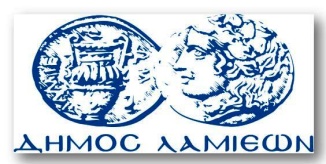         ΠΡΟΣ: ΜΜΕ                                                            ΔΗΜΟΣ ΛΑΜΙΕΩΝ                                                                     Γραφείου Τύπου                                                               & Επικοινωνίας                                                       Λαμία, 5/1/2016